Rozpočet na rok 2018-2020PRÍJMY: Obec Rastislavice Výdavky: Obec RastislavicePRÍJMY: ZŠ Rastislavice Výdavky: ZŠ RastislaviceSUMÁR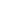 Záznam rozpočtu na hlavných kategóriach Eko Začiatok formuláraPríjmy      2018   2019    2020100 daňové príjmy375 000385 000385 000200 nedaňové príjmy  84 000  84 000   85 000300  granty   50 000   50 000   50 000300 kap.granty380 000         0         0500 úvery   50 000         0          0Spolu:939 000 519 000520 000Výdavky600 bežné výdavky  358 000 350 000  350 000700 kapitálové výdavky  380 000           0                               0800 výdavky z transakcii   65 000   45 000  45 000SUMÁR  803 000 395 000 395 000Príjmy            2018         2019      2020200 nedaňové príjmy      4 000     4 000    4 000300 bežné granty           0           0           0Spolu:      4 000      4 000     4 000Výdavky600 bežné výdavky 140 000    128 000   129 000700 kapitálové výdavky         0           0         0SUMÁR  140 000    128 000   129 000EKO hlavná kategóriaPopis      2018100Daňové príjmy   375 000200 Nedaňové príjmy     88 000300  Granty a transféry  430 000500Prijaté úvery    50 000600Bežné výdavky   498 000700Kapitálové výdavky   380 000800 Výdavky s transakcii     65 000